EFEKTIVITAS IMPLEMENTASI  PROGRAM PENANGANAN ANAK JALANAN OLEH DINAS SOSIAL KOTA BANDUNG(Studi Kasus Anak Jalanan di Lampu Merah Jalan Gatot Subroto Kota Bandung)SKRIPSIDiajukan Untuk Memenuhi Salah Satu Syarat Dalam Menempuh Ujian Sidang Sarjana Program Strata Satu (S1) Pada Jurusan Administrasi Negara Disusun Oleh :Putri Ambarwati132010197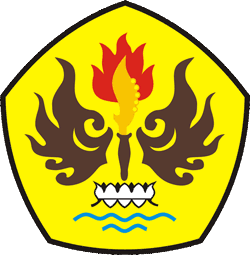 PRODI ILMU ADMINISTRASI NEGARAFAKULTAS ILMU SOSIAL DAN ILMU POLITIK UNIVERSITAS PASUNDANBANDUNG2017